19 июня 2018 № 190-рс с. Грачевка	О внесении изменений в решение Совета депутатов муниципального образования Грачевский район Оренбургской области № 336-рс от 27.04.2015 На основании  части 2 статьи 36 Федерального закона от 6 октября 2003 года № 131-ФЗ «Об общих принципах организации местного самоуправления в Российской Федерации»,  Федерального закона от 2 июня 2016 года № 171-ФЗ «О внесении изменений в статью 36 Федерального закона «Об общих принципах организации местного самоуправления в Российской Федерации», Закона Оренбургской области от 01.09.2017 № 541/128-VI – ОЗ «О порядке предоставления лицами, замещающими муниципальные должности, должности глав местных администраций по контракту, гражданами, претендующими на замещение указанных должностей, сведений о доходах, расходах, об имуществе и обязательствах имущественного характера  и порядке проверки достоверности и полноты сведений, представленных указанными лицами и гражданами», статьи 21 Устава муниципального образования Грачевский район Оренбургской области, Совет депутатов  РЕШИЛ:1. В решение Совета депутатов муниципального образования Грачевский район Оренбургской области № 336-рс от 27.04.2015 «Об утверждении Положения о порядке проведения конкурса по отбору кандидатур на должность главы муниципального образования Грачевский район Оренбургской области» внести следующие изменения:1.1. Раздел 4 п.4.3 дополнить п.п. 4.3.1 следующего содержания:«4.3.1. Граждане, претендующие на замещение муниципальной должности,  представляют Губернатору Оренбургской области не позднее трех дней со дня подачи документов для участия в конкурсе:1) сведения о своих доходах, полученных от всех источников за календарный год, предшествующий году подачи документов для замещения муниципальной должности, о расходах, об имуществе, принадлежащем им на праве собственности, и обязательствах имущественного характера по состоянию на первое число месяца, предшествующего месяцу подачи документов для замещения муниципальной должности (на отчетную дату);2) сведения о доходах супруги (супруга) и несовершеннолетних детей, полученных ими за календарный год, предшествующий году подачи гражданами документов для замещения муниципальной должности, о расходах, об имуществе, принадлежащем им на праве собственности, и обязательствах имущественного характера по состоянию на первое число месяца, предшествующего месяцу подачи гражданами документов для замещения муниципальной должности (на отчетную дату).В случае, если граждане, претендующие на замещение муниципальной должности, обнаружили, что в представленных ими сведениях о доходах, расходах, об имуществе и обязательствах имущественного характера не отражены или не полностью отражены какие-либо сведения либо имеются ошибки, они вправе представить уточненные сведения в течение одного месяца после окончания сроков, указанных в подпункте 1, 2 пункта 4.3.1 настоящего раздела».1.2. Раздел 4 п. 4.3. дополнить п.п. 4.3.2 следующего содержания:«4.3.2. Сведения о доходах, расходах, об имуществе и обязательствах имущественного характера гражданами претендующими на  замещение муниципальной должности представляются Губернатору Оренбургской области лицами, по утвержденной Указом Президента Российской Федерации от 23 июня 2014 года N 460 "Об утверждении формы справки о доходах, расходах, об имуществе и обязательствах имущественного характера и внесении изменений в некоторые акты Президента Российской Федерации" форме справки  на бумажном носителе.Справки о доходах, расходах, об имуществе и обязательствах имущественного характера на бумажных носителях представляются в управление государственной гражданской службы и кадровой работы аппарата Губернатора и Правительства Оренбургской области».1.3. Раздел 4 п. 4.3. дополнить п.п. 4.3.3 следующего содержания:«4.3.3. Проверка достоверности и полноты предоставляемых сведений  о доходах, расходах, об имуществе и обязательствах имущественного характера, гражданами претендующими на  замещение муниципальной должности осуществляется управлением государственной гражданской службы и кадровой работы аппарата Губернатора и Правительства Оренбургской области в соответствии с Законом Оренбургской области от 01.09.2017 № 541/128-VI – ОЗ «О порядке предоставления лицами, замещающими муниципальные должности, должности глав местных администраций по контракту, гражданами, претендующими на замещение указанных должностей, сведений о доходах, расходах, об имуществе и обязательствах имущественного характера  и порядке проверки достоверности и полноты сведений, представленных указанными лицами и гражданами»2. Контроль за исполнением настоящего решения возложить на постоянную комиссию по местному самоуправлению и правотворчеству.	3. Направить решение главе района для подписания.	4. Решение вступает в силу со дня  его официального опубликования на сайте www.право-грачевка.рф и подлежит размещению на официальном информационном сайте администрации муниципального образования Грачевский район Оренбургской области.	Председатель                                                                               Глава  районаСовета депутатов             	_____________                                                                             _____________ Н.С.Кирьяков                                                                              О.М. СвиридовРазослано: организационно-правовой отдел, в районную газету «Призыв», в прокуратуру.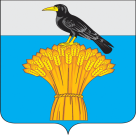 СОВЕТ ДЕПУТАТОВ МУНИЦИПАЛЬНОГО ОБРАЗОВАНИЯГРАЧЕВСКИЙ  РАЙОН ОРЕНБУРГСКОЙ ОБЛАСТИР Е Ш Е Н И Е